臺北美術獎首獎個展「花園──王煜松個展」媒體用圖及圖說 1「花園──王煜松個展」主視覺，2021，臺北市立美術館提供。 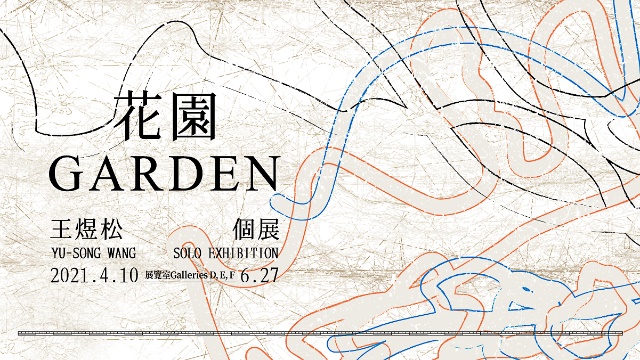 2「花園──王煜松個展」展場，2021，臺北市立美術館提供。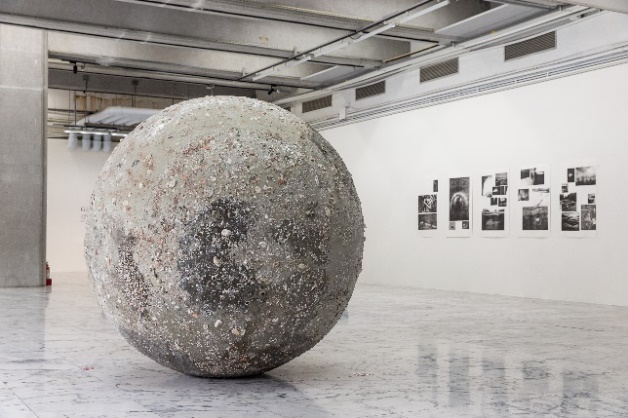 3王煜松，〈花園〉局部，複合媒材，2021，尺寸依場地而定，臺北市立美術館提供。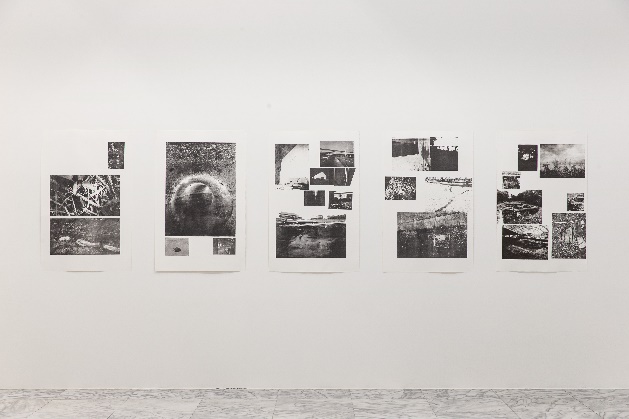 4「花園──王煜松個展」展場，2021，臺北市立美術館提供。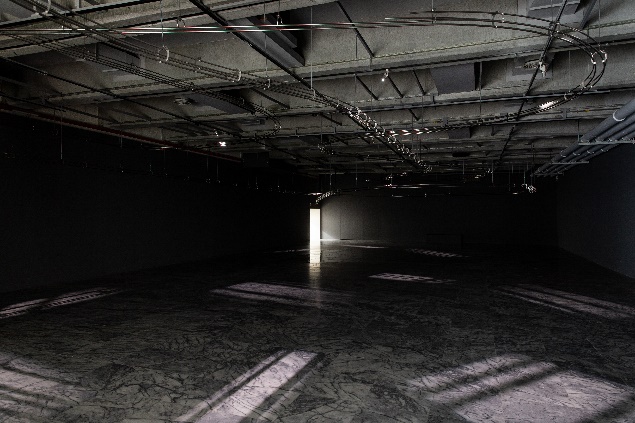 5王煜松，〈花園〉局部，複合媒材，2021，尺寸依場地而定，臺北市立美術館提供。 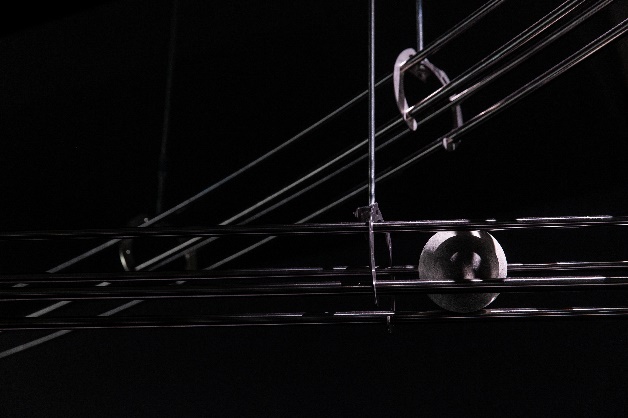 6王煜松，〈花園〉局部，複合媒材，2021，尺寸依場地而定，臺北市立美術館提供。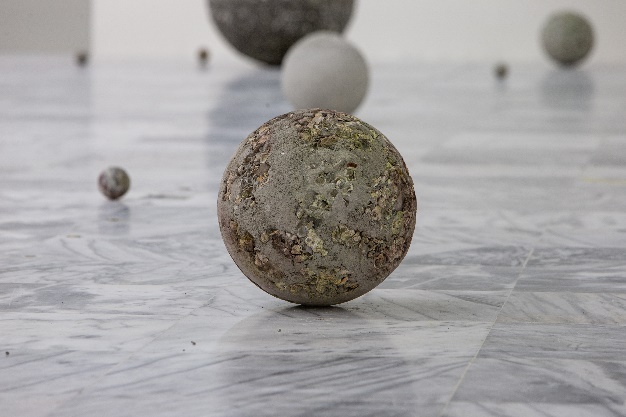 7王煜松，〈花園〉局部，複合媒材，2021，尺寸依場地而定，臺北市立美術館提供。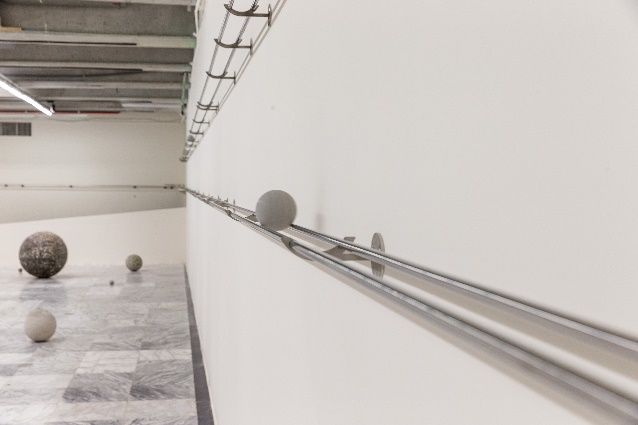 8王煜松，〈花園〉局部，複合媒材，2021，尺寸依場地而定，臺北市立美術館提供。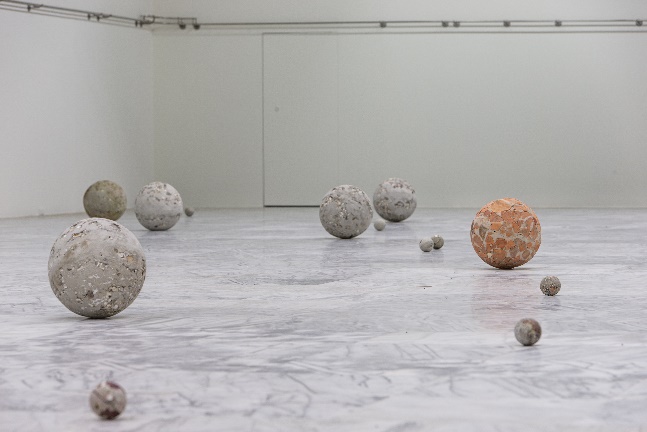 